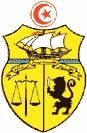 Ministère de l’enseignement supérieur et de la recherche scientifique Direction générale de la rénovation universitaireCommission Nationale Sectorielle« Santé et Technologies Médicales »LICENCE NATIONALE EN PODOLOGIE-PÉDICURIESemestre 1:LICENCE NATIONALE EN PODOLOGIE-PÉDICURIESemestre 2:LICENCE NATIONALE EN PODOLOGIE-PÉDICURIESemestre 3:LICENCE NATIONALE EN PODOLOGIE-PÉDICURIESemestre 4:LICENCE NATIONALE EN PODOLOGIE-PÉDICURIESemestre 5:LICENCE NATIONALE EN PODOLOGIE-PÉDICURIE Semestre 6: Ministère de la santé LICENCE NATIONALE EN PODOLOGIE-PÉDICURIE(Code: LN.POPED)الإجازة الوطنية في مبحث و تدريم القدمLICENCE NATIONALE EN PODOLOGIE-PÉDICURIE(Code: LN.POPED)الإجازة الوطنية في مبحث و تدريم القدمDomaine de formation:Médecine, Pharmacie, Sciences de la Santé et Médecine VétérinaireMention :PODOLOGIE-PÉDICURIEHabilitation Période : 2019/20 – 2021/23Etablissement : Ecole Supérieure des Sciences et Techniques de la Santé de SousseN°Code de l'UEUnités d’enseignements (UE)Code de l’ECUEEléments constitutifs de l’UE (ECUE)Volume horaire semestriel(14 semaines)Volume horaire semestriel(14 semaines)Volume horaire semestriel(14 semaines)Volume horaire semestriel(14 semaines)Volume horaire semestriel(14 semaines)CréditsCréditsCœfficientsCœfficientsRégime d'examenN°Code de l'UEUnités d’enseignements (UE)Code de l’ECUEEléments constitutifs de l’UE (ECUE)CoursTDTPAutresTotalEUCEUEEUCEUERégime d'examen1UEF110Anatomie 1, Physiologie 1&HistologieUEF111Anatomie 1219302512,5Mixte1UEF110Anatomie 1, Physiologie 1&HistologieUEF112Physiologie 124242512,5Mixte1UEF110Anatomie 1, Physiologie 1&HistologieUEF113Histologie1818150,52,5Mixte2UEF120Sciences BiologiquesUEF121Microbiologie-Parasitologie21212412Mixte2UEF120Sciences BiologiquesUEF122Immunologie-Hématologie21212412Mixte3UEF130Anatomie fonctionnelle, Biomécanique et cinésiologie&Techniques de fabrication des orthèses plantairesUEF131Introduction à la fabrication des orthèses plantaires21---212512,5Mixte3UEF130Anatomie fonctionnelle, Biomécanique et cinésiologie&Techniques de fabrication des orthèses plantairesUEF132Modèle et fondements en pédicurie21---212512,5Mixte3UEF130Anatomie fonctionnelle, Biomécanique et cinésiologie&Techniques de fabrication des orthèses plantairesUEF133Biomécanique fondamentale et appliquée18---18150,52,5Mixte4UEF140Soins de base, Discipline infirmière& Initiation aux premiers secoursUEF141Soins de base-15301051502713,5Mixte4UEF140Soins de base, Discipline infirmière& Initiation aux premiers secoursUEF142Discipline infirmière189-936371,53,5Mixte4UEF140Soins de base, Discipline infirmière& Initiation aux premiers secoursUEF143Initiation aux premiers secours--24-242713,5Mixte5UEF150Santé communautaire& PsychosociologieUEF151Santé communautaire216272412Mixte5UEF150Santé communautaire& PsychosociologieUEF152Psychosociologie 30302412Mixte6UET110Langues, Techniques de communication& 2CN 1UET111Anglais médical 118---18150,52,5Mixte6UET110Langues, Techniques de communication& 2CN 1UET112Techniques de communication 121--6272512,5Mixte6UET110Langues, Techniques de communication& 2CN 1UET1132CN 121--6272512,5MixteTotaux29424631325133015N°Code de l'UEUnités d’enseignements (UE)Code de l’ECUEEléments constitutifs de l’UE (ECUE)Volume horaire semestriel(14 semaines)Volume horaire semestriel(14 semaines)Volume horaire semestriel(14 semaines)Volume horaire semestriel(14 semaines)Volume horaire semestriel(14 semaines)CréditsCréditsCœfficientsCœfficientsRégime d'examenN°Code de l'UEUnités d’enseignements (UE)Code de l’ECUEEléments constitutifs de l’UE (ECUE)CoursTDTPAutresTotalEUCEUEEUCEUERégime d'examen1UEF210Anatomie2,Physiologie 2& BiochimieUEF211Anatomie 2219302512,5Mixte1UEF210Anatomie2,Physiologie 2& BiochimieUEF212Physiologie 224242512,5Mixte1UEF210Anatomie2,Physiologie 2& BiochimieUEF213Biochimie1818150,52,5Mixte2UEF220Pathologie du système tégumentaire, Sémiologie médicochirurgicale& Hygiène HospitalièreUEF221Pathologie du système tégumentaire1818150,52,5Mixte2UEF220Pathologie du système tégumentaire, Sémiologie médicochirurgicale& Hygiène HospitalièreUEF222Sémiologie médicochirurgicale21212512,5Mixte2UEF220Pathologie du système tégumentaire, Sémiologie médicochirurgicale& Hygiène HospitalièreUEF223Hygiène hospitalière21212512,5Mixte3UEF230Anatomie fonctionnelle& Biomécanique et cinésiologie& Techniques de fabrication des orthèses plantairesUEF231Anatomie fonctionnelle21212613Mixte3UEF230Anatomie fonctionnelle& Biomécanique et cinésiologie& Techniques de fabrication des orthèses plantairesUEF232Biomécanique et cinésiologie21212613Mixte3UEF230Anatomie fonctionnelle& Biomécanique et cinésiologie& Techniques de fabrication des orthèses plantairesUEF233Techniques de fabrication des orthèses plantaires219302613Mixte4UEF240Stage Hospitalier& Pharmacologie généraleUEF241Stage hospitalier2102104623Mixte4UEF240Stage Hospitalier& Pharmacologie généraleUEF242Pharmacologie générale21212613Mixte5UEF250Déontologie et éthique, Législation sanitaire & Economie de la santéUEF251Déontologie et éthique21212412Mixte5UEF250Déontologie et éthique, Législation sanitaire & Economie de la santéUEF252Législation sanitaire 1818140 ,52Mixte5UEF250Déontologie et éthique, Législation sanitaire & Economie de la santéUEF253Economie de la santé1818140,52Mixte6UET210Langues & 2CN 2UET211Anglais médical 221212412Mixte6UET210Langues & 2CN 2UET212Français 21818140,52Mixte6UET210Langues & 2CN 2UET2132CN 21818140,52MixteTotaux3039272105493015N°Code de l'UEUnités d’enseignements (UE)Code de l’ECUEEléments constitutifs de l’UE (ECUE)Volume horaire semestriel(14 semaines)Volume horaire semestriel(14 semaines)Volume horaire semestriel(14 semaines)Volume horaire semestriel(14 semaines)Volume horaire semestriel(14 semaines)CréditsCréditsCœfficientsCœfficientsRégime d'examenN°Code de l'UEUnités d’enseignements (UE)Code de l’ECUEEléments constitutifs de l’UE (ECUE)CoursTDTPAutresTotalEUCEUEEUCEUERégime d'examen1UEF310Pathologies orthopédiques, Pathologies rhumatismales& GériatrieUEF311Pathologies orthopédiques21212512,5Mixte1UEF310Pathologies orthopédiques, Pathologies rhumatismales& GériatrieUEF312Pathologies rhumatismales1515150,52,5Mixte1UEF310Pathologies orthopédiques, Pathologies rhumatismales& GériatrieUEF313Gériatrie21212512,5Mixte2UEF320Pathologies endocriniennes, Nutrition& Pharmacologie spécialeUEF321Pathologies endocriniennes21212512,5Mixte2UEF320Pathologies endocriniennes, Nutrition& Pharmacologie spécialeUEF322Nutrition1515150,52,5Mixte2UEF320Pathologies endocriniennes, Nutrition& Pharmacologie spécialeUEF323Pharmacologie spéciale2121252,53UEF330Baropodométrie, Etapes et protocoles de l’examen clinique en podologie-pédicurie& Podo-pédiatrieUEF331Baropodométrie21212613Mixte3UEF330Baropodométrie, Etapes et protocoles de l’examen clinique en podologie-pédicurie& Podo-pédiatrieUEF332Etapes et protocoles de l’examen clinique en podologie-pédicurie21212613Mixte3UEF330Baropodométrie, Etapes et protocoles de l’examen clinique en podologie-pédicurie& Podo-pédiatrieUEF323Podo-pédiatrie21212613Mixte4UEF340Formation clinique 1UEF341Formation clinique 1---24524552,52,5Mixte5UEF350Relation d’aide & Imagerie médicaleUEF351Relation d’aide216-633341,52Mixte5UEF350Relation d’aide & Imagerie médicaleUEF352Imagerie médicale15---15140,52Mixte6UET310Langue,  Ergonomie& Sécurité au travailUET311Anglais médical 318---18150,52,5Mixte6UET310Langue,  Ergonomie& Sécurité au travailUET312Ergonomie21---212512,5Mixte6UET310Langue,  Ergonomie& Sécurité au travailUET313Sécurité au travail21---212512,5MixteTotaux27362515303015N°Code de l'UEUnités d’enseignements (UE)Code de l’ECUEEléments constitutifs de l’UE (ECUE)Volume horaire semestriel(14 semaines)Volume horaire semestriel(14 semaines)Volume horaire semestriel(14 semaines)Volume horaire semestriel(14 semaines)Volume horaire semestriel(14 semaines)CréditsCréditsCœfficientsCœfficientsRégime d'examenN°Code de l'UEUnités d’enseignements (UE)Code de l’ECUEEléments constitutifs de l’UE (ECUE)CoursTDTPAutresTotalEUCEUEEUCEUERégime d'examen1UEF410Pathologie vasculaire, Pathologies du système neurologique& Pathologies InfectieusesUEF411Pathologie vasculaire21212613Mixte1UEF410Pathologie vasculaire, Pathologies du système neurologique& Pathologies InfectieusesUEF412Pathologies du système neurologique21212613Mixte1UEF410Pathologie vasculaire, Pathologies du système neurologique& Pathologies InfectieusesUEF413Pathologies infectieuses21212613Mixte2UEF420Chirurgie reconstructrice et réparatrice du pied& Formation aux gestes et soins d’urgenceUEF421Chirurgie reconstructrice et réparatrice du pied21212412Mixte2UEF420Chirurgie reconstructrice et réparatrice du pied& Formation aux gestes et soins d’urgenceUEF422Formation aux gestes et soins d’urgence21212412Mixte3UEF430Soins par orthèse plantaire : conception, réalisation, évaluationUEF431Soins par orthèse plantaire : conception, réalisation, évaluation15274242Mixte4UEF440Soins orthotiques : orthoplastie, orthonixie, prothèses digitales et unguéales& Réadaptation fonctionnelle des membres inférieursUEF441Soins orthotiques : orthoplastie, orthonixie, prothèses digitales et unguéales 151833361,52,5Mixte4UEF440Soins orthotiques : orthoplastie, orthonixie, prothèses digitales et unguéales& Réadaptation fonctionnelle des membres inférieursUEF442Réadaptation fonctionnelle des membres inférieurs624303612,5Mixte5UEF450Formation Clinique 2UEF451Formation clinique 224524552,5Mixte6UET410Langue,Biostatistiques& Méthodologie de la rechercheUET411Anglais médical 418181513Mixte6UET410Langue,Biostatistiques& Méthodologie de la rechercheUET412Biostatistiques21212513Mixte6UET410Langue,Biostatistiques& Méthodologie de la rechercheUET413Méthodologie de la recherche219302513MixteTotaux201692545243015N°Code de l'UEUnités d’enseignements (UE)Code de l’ECUEElément constitutif de l’UE (ECUE)Volume horaire semestriel(14 semaines)Volume horaire semestriel(14 semaines)Volume horaire semestriel(14 semaines)Volume horaire semestriel(14 semaines)Volume horaire semestriel(14 semaines)CréditsCréditsCœfficientsCœfficientsRégime d'examenN°Code de l'UEUnités d’enseignements (UE)Code de l’ECUEElément constitutif de l’UE (ECUE)CoursTDTPAutresTotalEUCEUEEUCEUERégime d'examen1UEF510Calcéologie& Initiation à la posturologie clinique et instrumentaleUEF511Calcéologie21129424723,5Mixte1UEF510Calcéologie& Initiation à la posturologie clinique et instrumentaleUEF512Initiation à la posturologie clinique et instrumentale211233371,53,5Mixte2UEF520Techniques de l’examen clinique & Pansements modernesUEF521Techniques de l’examen clinique213353572,53,5Mixte2UEF520Techniques de l’examen clinique & Pansements modernesUEF522Pansements modernes915242713,5Mixte3UEF530Formation Clinique 3UEF531Formation clinique 324524563Mixte4UEF540Création  d’entreprise & Podologie et pédicurie du sportUEF541Création d’entreprise216330351,52,5Mixte4UEF540Création  d’entreprise & Podologie et pédicurie du sportUEF542Podologie et pédicurie du sport21212512,5Mixte5UET510Qualité et sécurité des soins, Education sanitaire& Gestion des risques et du stressUET511Qualité et sécurité des soins21212512,5Mixte5UET510Qualité et sécurité des soins, Education sanitaire& Gestion des risques et du stressUET512Education sanitaire24242512,5Mixte5UET510Qualité et sécurité des soins, Education sanitaire& Gestion des risques et du stressUET513Gestion des risques et du stress1818150,52,5MixteTotaux18318722455183015N°Code de l'UEUnités d’enseignements (UE)Code de l’ECUEEléments constitutifs de l’UE (ECUE)Volume horaire semestriel(14 semaines)Volume horaire semestriel(14 semaines)Volume horaire semestriel(14 semaines)Volume horaire semestriel(14 semaines)Volume horaire semestriel(14 semaines)CréditsCréditsCœfficientsCœfficientsRégime d'examenN°Code de l'UEUnités d’enseignements (UE)Code de l’ECUEEléments constitutifs de l’UE (ECUE)CoursTDTPAutresTotalEUCEUEEUCEUERégime d'examen1UEF610Formation clinique 4UEF611Formation clinique 4 (Centre médicosportif) 111111552,52,5Mixte2UEF620Formation clinique 5UEF621Formation clinique 5 (Centre d’appareillage/ Cabinet de podologie privé)111111552,52,5Mixte3UEF630Formation clinique 6UEF631Formation clinique 6 (Dermatologie / Maladie infectieuses / Neurologie)1111116633Mixte4UEF640Projet de fin d’études UEF641PFE210210141477MixteTotaux5435433015